                    	       บันทึกข้อความ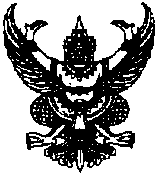 ส่วนราชการ ...........................................................................................................................................  	ที่    .......................................................................    	 วันที่  .....................................................เรื่อง	ขออนุญาตเปลี่ยนแปลงรายการจัดซื้อจัดจ้าง เรียน  	คณบดีคณะวิทยาศาสตร์และเทคโนโลยีตามแผนปฏิบัติการจัดซื้อจัดจ้าง ประจำปีงบประมาณ พ.ศ. ................. (หน่วยงาน)...........................................................................มีความประสงค์จะขอเปลี่ยนแปลงรายการ                 ซึ่งเป็นรายการ (   ) จัดซื้อ (   ) จัดจ้าง โครงการ.....................................................................................กิจกรรม............................................................... รหัส.............................หน้า.................ลำดับที่......................จำนวน................... รายการ จำนวนเงิน.............................. บาท(.............................................................)  ด้วยเหตุผลและความจำเป็นที่ขอเปลี่ยนแปลงเนื่องจาก.......................................................................................…………………………………………………………………………………………………………………………………………………………..รายละเอียดคุณลักษณะเฉพาะของพัสดุที่ขอเปลี่ยนแปลง ดังเอกสารแนบน		จึงเรียนมาเพื่อโปรดพิจารณา 			        ลงชื่อ.................................................. ผู้ขออนุญาต				                                 (...................................................)                                         ……………./……………./……………ความเห็นของคณบดี     (   ) อนุญาต /มอบเจ้าหน้าที่พัสดุรวบรวมเพื่อเสนอคณะกรรมการบริหารคณะวิทยาศาสตร์ทราบ     (   ) ไม่อนุญาต เนื่องจาก.............................................................................................................................                                                                                                                             .                                                                          ลงชื่อ...........................................................    							      (คณบดีคณะวิทยาศาสตร์และเทคโนโลยี)     								……………./……………./……………แบบรายละเอียดคุณลักษณะเฉพาะของพัสดุที่ขอเปลี่ยนแปลงหน่วยงาน………………………………………………………………….……………รายการจัดซื้อจัดจ้างเดิมตามแผนปฏิบัติการจัดซื้อจัดจ้างรายการจัดซื้อจัดจ้างที่ขอเปลี่ยนแปลง                                                       ลงชื่อ.................................................. ผู้ขออนุญาต				                              (...................................................)                                                            ……………./……………./……………ทราบ และเห็นชอบลงชื่อ..................................................	 (...................................................)……………./……………./……………*กรณีผู้ขออนุญาตเปลี่ยนแปลงไม่ใช่ประธานสาขาวิชาได้ตรวจสอบแล้วเป็นไปตามแผนการจัดซื้อจัดจ้างประจำปี พ.ศ. .....................ลงชื่อ................................................ ผู้ได้รับมอบหมาย     (...................................................)     ……………./……………./……………ลำดับที่รายการพัสดุแผนการจัดซื้อจัดจ้าง(วัน/เดือน/ปี)หน่วยนับจำนวนหน่วยราคาต่อหน่วยจำนวนเงินรวมทั้งสิ้น (........................................................................................................)รวมทั้งสิ้น (........................................................................................................)รวมทั้งสิ้น (........................................................................................................)รวมทั้งสิ้น (........................................................................................................)รวมทั้งสิ้น (........................................................................................................)รวมทั้งสิ้น (........................................................................................................)ลำดับที่รายการพัสดุแผนการจัดซื้อจัดจ้าง(วัน/เดือน/ปี)หน่วยนับจำนวนหน่วยราคาต่อหน่วยจำนวนเงินรวมทั้งสิ้น (........................................................................................................)รวมทั้งสิ้น (........................................................................................................)รวมทั้งสิ้น (........................................................................................................)รวมทั้งสิ้น (........................................................................................................)รวมทั้งสิ้น (........................................................................................................)รวมทั้งสิ้น (........................................................................................................)